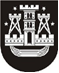 KLAIPĖDOS MIESTO SAVIVALDYBĖS TARYBASPRENDIMASDĖL LICENCIJŲ VERSTIS MAŽMENINE PREKYBA ALKOHOLINIAIS GĖRIMAIS IŠDAVIMO TVARKOS APRAŠO PATVIRTINIMO2015 m. vasario 19 d. Nr. T2-22KlaipėdaVadovaudamasi Lietuvos Respublikos vietos savivaldos įstatymo 18 straipsnio 1 dalimi, Lietuvos Respublikos alkoholio kontrolės įstatymo 16 straipsnio 5 dalimi ir Lietuvos Respublikos Vyriausybės 2004 m. gegužės 20 d. nutarimu Nr. 618 „Dėl Didmeninės ir mažmeninės prekybos alkoholio produktais licencijavimo taisyklių ir Mažmeninės prekybos alkoholiniais gėrimais taisyklių patvirtinimo“, Klaipėdos miesto savivaldybės taryba nusprendžia:1. Patvirtinti Licencijų verstis mažmenine prekyba alkoholiniais gėrimais išdavimo tvarkos aprašą (pridedama).2. Pripažinti netekusiu galios Klaipėdos miesto savivaldybės tarybos 2009 m. gegužės 29 d. sprendimo Nr. T2-237 „Dėl Mažmeninės prekybos alkoholiniais gėrimais prekybos ir viešojo maitinimo įmonėse licencijų išdavimo tvarkos aprašo patvirtinimo“ 1 punktą (su visais Mažmeninės prekybos alkoholiniais gėrimais prekybos ir viešojo maitinimo įmonėse licencijų išdavimo tvarkos aprašo pakeitimais ir papildymais).3. Nustatyti, kad šis sprendimas įsigalioja 2015 m. gegužės 1 d.4. Skelbti šį sprendimą Teisės aktų registre ir Klaipėdos miesto savivaldybės interneto svetainėje.Savivaldybės meras Vytautas Grubliauskas